POZVÁNKA NA VEŘEJNÉ ZASEDÁNÍ ZASTUPITELSTVA OBCE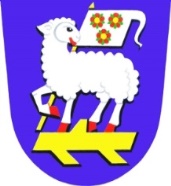 ČESKÁ METUJEVeřejné zasedání zastupitelstva obce se bude konat:Ve čtvrtek 11. 8. 2022       od 18.00 hod.       na sále Kulturního domuProgram:1. Schválení výběru dodavatele na výstavbu multifunkčního hřiště2. Schválení výběru dodavatele na opravu střechy na budově OÚ3. Schválení koupě pozemku4. Informování o zrušení prodeje části pozemku 787 v k.ú. Skalka u České MetujeDoplnění programu:5. Rozhodnutí o směně pozemku č. 799/5 v k.ú. Skalka u České Metuje6. Rozhodnutí o podání žádosti o dotaci na ministerstvo životního prostředí7. Rozhodnutí o podání žádosti na ministerstvo financí